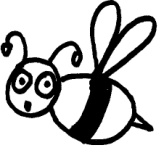 A a aA a aA a a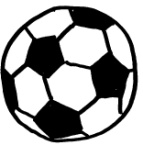 B b bB b bB b b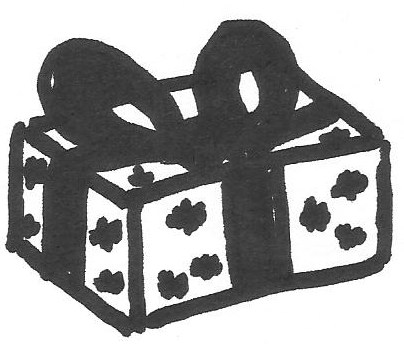 C c cC c c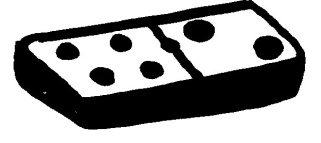 D d dD d dC c c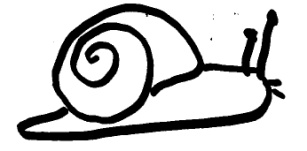 B b bD d dE e eE e eA a aA a aA a aB b bB b bB b bC c cC c cD d dD d dC c cE e eD d dE e eE e eA a aA a aA a aB b bB b bB b bC c cC c cD d dD d dC c cB b bD d dE e eE e e